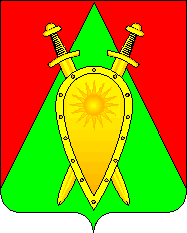 ДУМА ГОРОДСКОГО ОКРУГА ЗАТО П. ГОРНЫЙР Е Ш Е Н И Е26 мая 2022 года	         	          	                                                                   № 26О внесении изменений в состав административной комиссии городского округа ЗАТО п.ГорныйВ соответствии с Законом Забайкальского края от 04 июня 2009 года №191-ЗЗК «Об организации деятельности административных комиссий и о наделении органов местного самоуправления муниципальных районов, городских округов, отдельных поселений государственным полномочием по созданию административных комиссий в Забайкальском крае», в соответствии с Уставом городского округа ЗАТО п.Горный,ДУМА ГОРОДСКОГО ОКРУГА РЕШИЛА:1.	В состав административной комиссии городского округа ЗАТО п.Горный, утверждённый решением Думы городского округа ЗАТО п.Горный от 15 февраля 2018 года № 41 «Об утверждении состава административной комиссии городского округа ЗАТО п.Горный» внести следующие изменения:1.1.	абзац 3 основного состава административной комиссии городского округа ЗАТО п.Горный изложить в новой редакции:2.	Настоящее решение вступает в силу с момента его официального опубликования.3.	Настоящее решение опубликовать (обнародовать) на официальном сайте городского округа ЗАТО п.Горный https://gorniy.75.ru Председатель Думы городского округа ЗАТО п. Горный                                                                             Ю.А.ЛовчиковаГлава ЗАТО п. Горный                                                                  Т.В. Карнаух          Специалист I разряда администрациигородского округа ЗАТО п. Горный______________ Т.С. Ерофеева«___»___________2022 г.Лаптева Виктория Александровна- главный специалист   администрации городского округа ЗАТО п. Горный, ответственный секретарь административной комиссии»